Сумська міська радаVІІI СКЛИКАННЯ XVIII СЕСІЯРІШЕННЯвід 16 лютого 2022 року № 2788-МРм. СумиРозглянувши звернення громадянки, надані документи, відповідно до статей 12, 35, частини дев’ятої статті 118, статей 121, 122, пункту 6 частини третьої статті 186 Земельного кодексу України, статті 50 Закону України                                       «Про землеустрій», частини четвертої статті 15 Закону України «Про доступ до публічної інформації», ураховуючи протокол засідання постійної комісії з питань архітектури, містобудування, регулювання земельних відносин, природокористування та екології Сумської міської ради від 30.11.2021 № 41, керуючись пунктом 34 частини першої статті 26 Закону України «Про місцеве самоврядування в Україні», Сумська міська радаВИРІШИЛА:Затвердити проект землеустрою щодо відведення земельної ділянки та надати Петренко Марії Захарівні у власність земельну ділянку за адресою:                      м. Суми, Сумська міська громадська організація «Садівниче товариство-Економіст», земельна ділянка № 109, кадастровий номер 5910136600:10:020:0480, площею 0,0210 га, категорія та цільове призначення земельної ділянки: землі сільськогосподарського призначення,                                             для індивідуального садівництва.Сумський міський голова				                 Олександр ЛИСЕНКОВиконавець: Клименко Юрій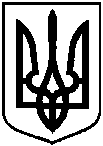 Про надання Петренко Марії Захарівні у власність земельної ділянки за адресою: м. Суми, Сумська міська громадська організація «Садівниче товариство-Економіст», земельна  ділянка № 109, площею 0,0210 га